Kinésithérapeute ou Orthothérapeute dynamique recherché.e Date de parution : 28 septembre 2021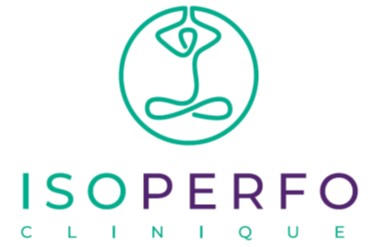 Ville : Cacouna (Rivière-du-Loup)Nombre de poste(s) disponible(s) : 1Visiter le site web pour bien prendre le poulx de la philosophie d’intervention de la Clinique et valider si elle correspond à vos aspirations. // Cliniqueisoperfo.comLa Clinique est en opération depuis janvier 2020, a maintenant son pignon sur rue à deux adresse (Québec et Cacouna).Nous réalisons actuellement une centaine de soins par mois et souhaitons atteindre 200 mensuels dans la prochaine année.L’offre d’emploi est pour la Clinique satellite de Rivière-du-Loup situé à Cacouna, mais il est possible aussi de pratiquer à la Clinique de Québec de temps à autre.ExigencesUne équipe de thérapeutes est actuellement en cours de création pour atteindre 4 personnes, dont 1 orthothérapeute, 1 kinésithérapeute et 2 massothérapeutesLes thérapeutes ayant plusieurs formations continues témoignant de techniques variées seront avantagésLes thérapeutes issus de la relation d’aide ou de l’intervention psychosociale seront considérés fortementStatut et conditionsDébut de l’emploi dès maintenantNous recherchons une disponibilité d’au moins 2-4 jours par semaine, peu importe la journée. Il faut être ouvert à réaliser des soins en soirée et le week-end. Il est possible de faire jusqu’à 7 soins par jour, mais un minimum de 4 est souhaitéLa nouvelle clientèle se génère chaque semaine par une stratégie numérique efficace, mais il est possible de la bonifier par une campagne spéciale propre au nouveau thérapeute selon ses disponibilités et sa motivationLe stationnement est gratuit pour le personnel et les clients, ceux-ci ayant deux stationnements réservés pour eux.De plus, la clinique possède son entrée indépendante directe de l’extérieurContact :Vous pouvez contacter directement le propriétaire-thérapeute de la Clinique Isoperfo par courriel en joignant votre CV.
info@cliniqueisoperfo.comVous pouvez préciser le type de disponibilité que vous aimeriez offrir. Vous devez également préciser le nom de l’association professionnel à laquelle vous avez adhérez